FahrzeugversicherungUm ein Angebot zu erhalten bitte ich Sie es komplett auszufüllen ohne die angegebenen Angaben kann kein Angebot erstellt werden. Bei Fragen sind wir gerne für Sie da per E-Mail sowie telefonisch erreichbar. Vielen DankMit freundlichen Grüßen Finanzbüro GalatiGeschlecht:                                                                                    männlich          weiblichVorname & Nachname:PLZ & Wohnort & StraßeGeburtsdatumFührerschein erworbenLand des Führerschein Erwerbs:Beruf:BrancheBerufliche Status:                                                                         Angestellt        Selbständig        sonstiges Familienstand:                                                                              ledig                                                                                                         Verheiratet                                                                                                         Geschieden                                                                                                         Verwitwet                                                                                                         Eheähnliche Lebensgemeinschaft  Fahrzeug                                                                                         Versicherung Wechsel                                                                                                            Neues Auto Versichern  Fahrzeugauswahl                         Fahrzeugschein                                                                                                                      HSN/TSN                                                                                                 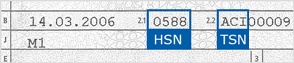 Wenn Sie es nicht finden bitte Kopie des Fahrzeugschein hinzufügen.  Erstzulassung des Fahrzeuges:                                                     ____ /____ / ____Zulassung auf den Halter                                                                   (Versicherungsnehmer)                                                                                     ____ / ____ / ____  Nutzung des Fahrzeug                                                                  nur Privat ( inkl. Arbeitsweg)                                                                                                            nur gewerblich                                                                                                             Privat und gewerblich  Jährliche Fahrleistung:                                                                   ______.000 km  Saisonkennzeichen:                      Ja       Nein  Finanzierung des Fahrzeugs:                                                       Barkauf                                                                                                            Kredit                                                                                                            Leasing  Nächtliche Stellplatz:                                                                   Einzelgarage                                                                                                            Doppelgarage                                                                                                            Sammel-/ Tiefgarage                                                                                                            Carpot                                                                                                            Privat                                                                                                            Straße                                                                                                            Parkplatz                                                                                                            Parkhaus                                                                                                            SonstigesVersicherungsbeginn:                                                                  ____ / ____ / ____Punkte in Flensburg:                                                                    Ja          Nein Regelmäßiger Zugriff auf weitere PKW                                   Ja           NeinFahrer des Fahrzeuges:                                                               Versicherungsnehmer                                                                                                          Versicherungsnehmer und weiter Fahrer                                                                                                                    (wenn ja Daten hinzufügen)Halter des Fahrzeuges:                                                                Versicherungsnehmer         Ehepartner                                                                                                          Lebenspartner                      Elternteil                                                                                                          Kind                                         Leasinggeber             Sonstige PersonVorversicherung /                                                                       Ja          Nein Schadenfreiheitsrabatt vorhandenVorversicherung bei:Fahrzeug aktuell versichert bei:Aktueller Vertrag gekündigt:                                                    Ja          Nein           Seit wann bei diesem Versicherer:Kündigung durch den Versicherer:                                          Ja          NeinSchadenfreiheitsklasse: (SF)                                                            __________  SF- Klasse(Wenn eine vorhanden ist und sie finden das nicht gerne eine Kopie von der Versicherungspolice hinzufügen) WICHTIGRabatteWenn weitere Fahrzeug auf Sie oder ein Familienmitglied versichert ist bitte mitteilen:Auf wen ist das Fahrzeug versichert?                                        _____________________________________________________Hat dieser PKW eine bessere SF-Klasse?                                  _____________________________________________________Kind unter 17 Jahren:                                                                 Ja          NeinVorname                             Geburtsdatum1.____________       _______________2.____________       _______________3.____________       _______________4.____________       _______________Deckung:                                                                                       nur Haftpflicht                                                                                                        mit Teilkasko                                                                                                        mit VollkaskoWerkstattauswahl:                                                                     frei Werkstatt                                                                                                        mit Werkstattbindung Zahlweise                                                                                     monatlich                                                                                                        Vierteljährlich                                                                                                        Halbjährlich                                                                                                        Jährlich